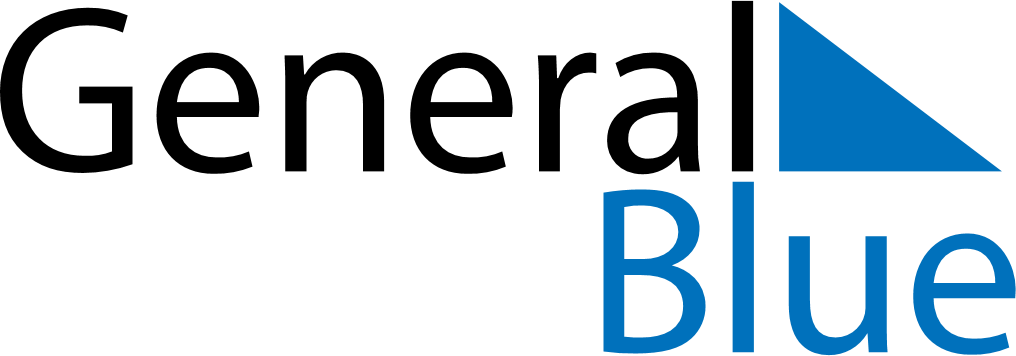 June 2018June 2018June 2018Cocos IslandsCocos IslandsMondayTuesdayWednesdayThursdayFridaySaturdaySunday1234567891011121314151617Hari Raya Puasa18192021222324252627282930